Με απληρωσιά και εξέταστρα συνεχίζεται η “περιβόητη” αναβάθμιση  της Επαγγελματικής Εκπαίδευσης!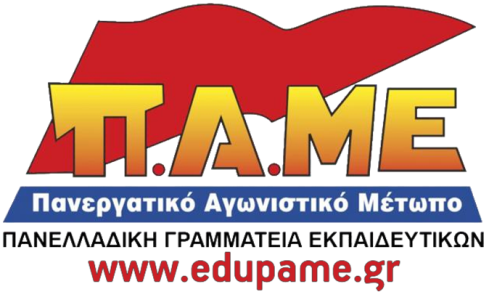 Η κυβέρνηση ΣΥΡΙΖΑ προχωρά σε άλλο ένα επεισόδιο της “περιβόητης αναβάθμισης” της Επαγγελματικής Εκπαίδευσης. Οι μαθητές που παρακολουθούν το Μεταλυκειακό Έτος - Τάξη Μαθητείας βρίσκονται από τα μέσα Οκτώβρη του 2018 σε καθεστώς μη καταβολής των δεδουλευμένων τους. Συγκεκριμένα για πάνω από 5 μήνες δεν τους καταβάλλεται το ποσό της επιδότησης του ΥΠΠΕΘ που ανέρχεται στα 11,00€ την ημέρα για μαθητευόμενους κάτω των 25 ετών και στα 14€ για τους μαθητευόμενους άνω των 25 ετών αντίστοιχα και αποτελούν πάνω από το 65% του συνολικού τους ημερομισθίου.Φαίνεται ότι η κυβέρνηση “κυριολεκτικά” εκπαιδεύει και προετοιμάζει τη νέα γενιά για τη ζούγκλα της αγοράς εργασίας, να είναι και στην κυριολεξία τσάμπα ευέλικτο εργατικό δυναμικό για τις επιχειρήσεις.Σε όλα αυτά έρχεται να προστεθεί νέα υπουργική απόφαση όπου βάζει «καπέλο» σε έναν μαθητή που δεν θα πετύχει στις εξετάσεις πιστοποίησης μετά την ολοκλήρωση του έτους μαθητείας, απαιτώντας να πληρώσει 100€ εξέταστρα για να ξαναδώσει τη δεύτερη φορά!Όσες φιέστες και εκδηλώσεις κι αν κάνει η κυβέρνηση για να διαφημίσει την “εμβληματική” της παρέμβαση στα ΕΠΑΛ δεν μπορεί να κρύψει την σκληρή πραγματικότητα. Όσο και αν προσπαθεί να διασκεδάσει τις εντυπώσεις με Δελτία Τύπου του Υπουργείου Παιδείας και να παρουσιάσει το άσπρο μαύρο το μόνο που καταφέρνει είναι να εξοργίζει εκπαιδευτικούς, μαθητές και γονείς για το χάλι που επικρατεί στα ΕΠΑΛ σε όλα τα επίπεδα. Παραμένουν η τεράστια “υποχρηματοδότηση”, οι ελλείψεις σε υλικοτεχνική υποδομή και βιβλία, η κατάργηση τμημάτων και ειδικοτήτων κάθε χρονιά, το σταθερό και μόνιμο προσωπικό. Παραμένει πάνω από όλα η αγωνία των μαθητών για το αν θα βρουν δουλειά στο αντικείμενο που σπούδασαν. Η “μεταμνημονιακή” ανάπτυξη που ευαγγελίζεται η Κυβέρνηση προφανώς και δεν αφορά τους εργαζόμενους μαθητές, αλλά τις μεγάλες επιχειρήσεις και τους εργοδότες. Η “κανονικότητα” της μη πληρωμής των εργαζομένων αγγίζει και τους μαθητές. Καλούμε τις ΕΛΜΕ, τους μαθητές και τους συναδέλφους σε να δυναμώσουν τον αγώνα να απαιτήσουν εδώ και τώρα:Να πληρωθούν άμεσα τα δεδουλευμένα όσων μαθητών των ΕΠΑΛ συμμετέχουν στο πρόγραμμα της μαθητείας (4ο μεταλυκειακό έτος) και να διασφαλιστεί η τακτική ανά μήνα καταβολή τους.Να καταργηθούν κάθε είδους «εξέταστρα» για όσες φορές χρειάζεται να δώσουν εξετάσεις πιστοποίησης.Να καταργηθεί κάθε μορφή πιστοποίησης και επαγγελματικών εξετάσεων, το πτυχίο να είναι η μόνη προϋπόθεση για την πλήρη πρόσβαση στο επάγγελμα.Η μαθητεία να γίνεται σε εργασιακά αντικείμενα που συνδέονται με τον κλάδο των αποφοίτων των ΕΠΑΛΟι εργαζόμενοι στη μαθητεία να έχουν όλα τα εργασιακά δικαιώματα και να πληρώνονται στο ύψος του βασικού μισθού της Εθνικής Γενικής Συλλογικής Σύμβασης Εργασίας, ο οποίος πρέπει να αυξηθεί στα 751 ευρώ.